Wniosek o wydanie Krajowej Oceny TechnicznejApplication for Krajowa Ocena Techniczna; KOT(eng. transl.: National Technical Assessment)Dotyczy /refers to/*:Nazwa i adres siedziby jednostki oceny /The application is made to/31-987 Kraków, ul. Cementowa 8Wnioskodawca /Applicant/(Nazwa i adres producenta/producentów oraz nazwa i adres upoważnionego przedstawiciela, o ile został upoważniony do złożenia wniosku, NIP lub REGON lub KRS, a w przypadku wnioskodawców mających siedzibę poza terytorium Rzeczypospolitej Polskiej numer innego właściwego rejestru ze wskazaniem nazwy tego rejestru /Name and address of the manufacturer(s) or his authorised representative established in the EU, EFTA or EEA; in the latter case, the application has to be accompanied by the authorisation given by the manufacturer)Grupa wyrobów budowlanych /Group of construction product/(Według załącznika nr 1 do rozporządzenia Ministra Infrastruktury i Budownictwa
w sprawie sposobu deklarowania właściwości użytkowych wyrobów budowlanych oraz sposobu znakowania ich znakiem budowlanym (tekst jednolity: Dz. U. 2023 poz. 873) /According to attachment no 1 to Regulation of the Minister of Infrastructure and Constrution  on the methods of declaring the performance of construction products and marking them with the construction mark (consolidated text: Journal of Laws of 2023, item 873/Nazwa techniczna i nazwa handlowa wyrobu budowlanego /Trade name(s) of the product, as will be given in the National Technical Assessment/Opis techniczny wyrobu budowlanego oraz zastosowanych materiałów 
i komponentów /Technical description of the construction product/Zamierzone zastosowanie wyrobu budowlanego /Specification of the intended use/Właściwości użytkowe wyrobu budowlanego /Performance related to the relevant essential characteristics expressed by level or class, or in a description/(Właściwości użytkowe odnoszące się do zasadniczych charakterystyk mających wpływ na spełnienie podstawowych wymagań, wyrażone w poziomach lub klasach lub w sposób opisowy)Miejsce produkcji wyrobu budowlanego /Manufacturing plant(s), where the construction product is to be produced/Oświadczenia wnioskodawcy /Declaration of the applicant/Oświadczam, że /Herewith I declare/*:1) wyrób budowlany określony w pkt 4 i 5:*Zaznaczyć właściwy punkt2) dla wyrobu budowlanego określonego w pkt 4 i 5:* Zaznaczyć właściwy punkt               ……………………………………………                     …………………………………………………                       Miejsce i data                                   Podpis osoby upoważnionej                     /Place and date/                                     /Authorized signature/(Wniosek sporządzony w postaci elektronicznej opatruje się wyłącznie kwalifikowanym podpisem elektronicznym albo podpisem elektronicznym potwierdzonym profilem zaufanym ePUAP)Załączniki /Attachments/: Wydania KOT (KOT issuing)Reprodukcji KOT 
(KOT reproduction)Przedłużenia KOT 
(KOT extending of validity)Nowelizacji KOT (KOT amendment)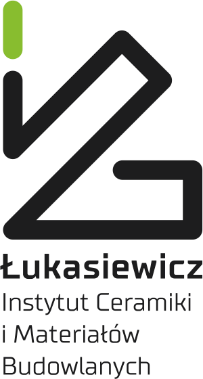 Sieć Badawcza Łukasiewicz – Instytut Ceramiki i Materiałów Budowlanych Centrum Zrównoważonego Budownictwa 
w KrakowieThe Łukasiewicz Research Network – Institute of Ceramics and Building Materials Center of Sustainable Building in Krakownie jest objęty Polska Normą /The product is not covered by a harmonized standard/nie jest w pełni objęty Polską Normą: w odniesieniu do co najmniej jednej zasadniczej charakterystyki wyrobu budowlanego metoda oceny przewidziana w Polskiej Normie nie jest właściwa /The product is not fully covered by the Polish standard: in relation to at least one essencial characteristics for the construction product, the method of assessment provided for in the Polish standard is not appropriate/nie jest w pełni objęty Polska Normą; Polska Norma nie przewiduje metody oceny w odniesieniu do co najmniej jednej zasadniczej charakterystyki wyrobu budowlanego /The product is not fully covered by the Polish standard; The Polish standard does not provide for assessment methods with regard to at least one basic characteristics of the construction product /nie jest objęty dla tego wyrobu europejską ocena techniczną /The product is not covered by ETA/nie złożyłem wniosku o udzielenie krajowej oceny technicznej w innej jednostce oceny /I have not made any request for a National Technical Assessment for the construction product to any other TAB/złożyłem wniosek o udzielenie krajowej oceny technicznej w następujących jednostkach oceny /I have made a request for a National Technical Assessment for the construction product/